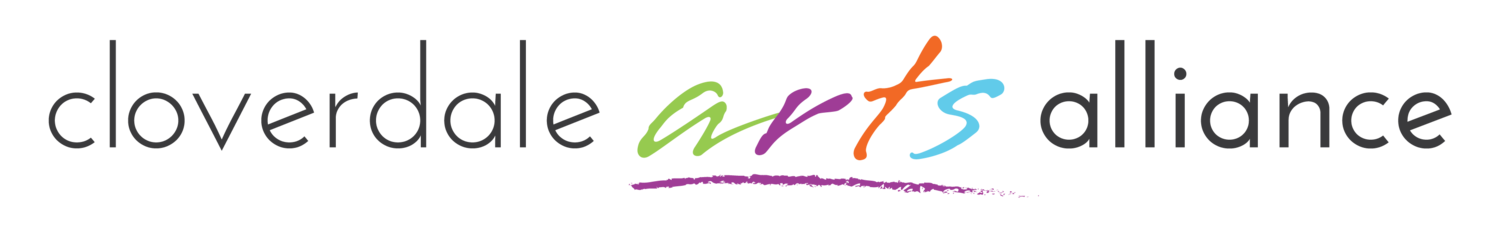 COMUNICADO DE PRENSA
PARA PUBLICACIÓN INMEDIATAContacto:   Mark Tharrington, director ejecutivo de CAA
mark@cloverdaleartsalliance.orgEL CENTRO DE ALIANZA DE ARTE EN CLOVERDALE ANUNCIA SU LISTA MUSICAL 2024 PARA LA NOCHE DE VIERNES EN VIVO EN LA PLAZA.La serie de conciertos gratuitos de verano comienza el 24 de mayo. Cloverdale, CA, 18 de abril del 2024 – La Noche de Viernes en Vivo en la Plaza, serie de conciertos gratuitos en Cloverdale, ha anunciado la lista de bandas musicales programadas para participar los viernes por la noche desde el 24 de mayo al 30 de agosto del 2024. La Noche de Viernes en Vivo, producida por el Centro de Alianza de Artes de Cloverdale, ofrecerá una gran variedad de actividades para toda la familia los viernes por la noche durante el verano. El centro de Cloverdale cobra vida con las Noches de Viernes en Vivo en la Plaza. Además de la fiesta y el baile de alto calibre presentado por una variedad de bandas provenientes de todos los Estados Unidos, los visitantes de NVVP encontrarán muchas otras atracciones. La cena está disponible con una gran variedad de vendedores de comida y restaurantes cercanos, y los vinos y cervezas artesanales de alta calidad del Condado de Sonoma se pueden comprar por vaso o copa. Artesanías hechas a mano y otros artículos únicos hechos localmente están disponibles junto con una variedad de actividades para niños, asegurándonos que en la Noche de Viernes en Vivo en Cloverdale haya algo para todos. La feria en la calle abre a las 6:00 pm y habrá música de 7:00 pm a 9:30 pm.  24 de mayo – La banda David LuningGénero:  California Americana   Viñedo patrocinador: Viñedo Reynoso Patrocinadores del concierto: Tom y Cynthia LaConteEs llamado el “trovador rebelde” por los Rolling Stones, David Luning es famoso por sus convincentes y dinámicas presentaciones en vivo compartiendo el escenario con Tedeschi Trucks, Chris Issak, Robert Earl Keen, Jay Leno, Son Volt, Jackie Greene entre otros. Luning escribe, graba e interpreta canciones originales. Él puede entretener y deleitar a grandes multitudes tocando solo con su guitarra y armónica. Para esta presentación, Luning estará acompañado por su banda aniquiladora compuesta por Dave Sampson, Ben Dubin y Linden Reed.31 de mayo – Sol HorizonGénero: Roots Reggae RockViñedo patrocinador: BonterraPatrocinadores del concierto: Atlas Vineyard Management, Grow WestSol Horizon es una banda de reggae de Sonoma County, California compuesta por 7 integrantes que fusionan a la perfección el root reggae con el rock, el funk y la música en el mundo. Esta banda es reconocida por sus energéticas interpretaciones en vivo y sus poderosos contenidos líricos centrados en temas de paz, positivismo, comunidad, sustentabilidad, y el poder revitalizante de la naturaleza. La banda mueve pies e inspira mentes, creando una experiencia musical memorable que continúa atrayendo fanáticos. “He tenido el gran privilegio de trabajar con Sol Horizon en varias ocasiones. Ellos son excelentes como músicos individuales, pero como banda son fenomenales. Sus sonidos son únicos y su energía positiva mantendrá bailando a cualquier audiencia a la luz durante la noche. Sol Horizon obtiene un 10 de 10 de mi parte.” –Pato Banton7 de junio – Con BrioGénero: Psych Rock / Soul Funk / R&BViñedo patrocinador: Pellegrini Olivet LanePatrocinadores del concierto: Sonoma Clean Power, Wagy Family, Furber Family Con Brio, que lleva el nombre de una dirección musical italiana que significa “espíritu,” es un grupo de siete piezas del Área de la Bahía de San Francisco que toca soul energético, psico-rock, y R&B que es fresco y libre de pensamiento como el lugar al que llaman hogar. Con una banda sólida y veterana que “parece una versión fiesta punk de Sly and the Family Stone” (Consequence of Sound), Con Brio es conocido por convertir a cualquier persona que vea su electrificante espectáculo en vivo.  14 de junio – Banda Pacífica Género: Banda, Regional MexicanoViñedo patrocinador: Davis BynumPatrocinador del concierto: La Familia SanaPor un periodo de 15 años la Banda Pacífica ha sido tanto amada como criticada, soportando desafíos con resiliencia mientras recibía tantos aplausos como cuando se gana un Grammy. Sin embargo, aquí están, continúan deleitando a la comunidad y a aquellos que asisten a sus presentaciones. Si bien algunos miembros se han ido, ellos están profundamente agradecidos por el inmensurable apoyo que otros les han permitido preservar en el Arte de la música. La Banda Pacífica se alegra mucho de presenciar el disfrute del baile inspirado por sus presentaciones. Ese entusiasmo los impulsa a luchar por la excelencia y a fortalecer su determinación de nunca rendirse. Ellos le invitan a experimentar el espíritu contagioso de su música y unirse a la celebración.21 de junio – Hot Buttered RumGénero: Bluegrass ProgresivoViñedo patrocinador: ZialenaPatrocinadores del concierto: Cloverdale Edward Jones, Barbara McGuinness & John Mingo, Cámara de Comercio de Cloverdale Hot Buttered Rum se ensucia las manos plantando canciones con raíces en los Apalaches y ramas en California. El banyo de cinco cuerdas y el violín de cinco alarmas encajan con el bajo tipo caseta para enmarcar las voces de los dos ocupados compositores del sexteto. Veinte años después, con lodo fresco bajo sus uñas, la música bailable y motivada por el HBR continúa encontrando camino en los corazones de sus fanático por todo el país. “Pocas cosas rejuvenecen el alma como una bebida caliente junto al fuego después de un día agotador en la nieve. Hot Buttered Rum tiene ese efecto. Sus canciones originales resultan familiares y atractivas al instante”. ––San Francisco Chronicle28 junio – ScythianGénero: Celta, Folk GitanoViñedo patrocinador: Rodney Strong VineyardsPatrocinadores del concierto: Redwood Credit Union, MoE’s Eagles Nest DeliScythian (sith-ee-yin) con base en Washington DC comenzó hace más de doce años atrás como un puñado de amigos universitarios tocando música celta en las calles, y ha crecido hasta convertirse en una estrella del Circuito de Festivales Celtas en los Estados Unidos, así como en un nombre en el Bluegrass/Circuito del Festival Americana. Ellos descubrieron que su tipo de música folclórica llena de energía encontró una resonancia que llevó al Washington Post a declarar: “El entusiasmo de Scythian es contagioso y los espectáculos parecen terminar con todos bailando, saltando o levantando vasos”.Durante más de 12 años han tenido éxito como banda independiente y han realizado más de 1,300 espectáculos en todo Estados Unidos, Europa, Canadá y lugares tan lejanos como Australia.5 de julio – OSCURO - NO CONCIERTOJuly 12 – Tom Rigney & FlambeauGénero: Cajún, ZydecoViñedos patrocinadores: Pedroncelli, Unti Vineyards Patrocinador del concierto: Pine Mountain Cloverdale Peak AVATom Rigney es uno de los principales violinistas de American Roots Music del planeta. Su banda Tom Rigney y Flambeau se especializa en Cajún y Zydeco dos pasos, blues bajo, ritmos funky de Nueva Orleans, piano Boogie Woogie y Roots Rock and Roll. Gran parte de su repertorio es música original escrita por Rigney, pero mezclan algunos clásicos del cancionero Cajún/Nueva Orleans.Flambeau muestra el ardiente y virtuoso violín de Rigney, su carismática presencia en el escenario, y su alcance y originalidad como compositor. Él y Flambeau han forjado un sonido único que combina estilos American Roots en algo original y ardiente, mezclando ritmos irresistibles con una musicalidad profunda y solos espectaculares. La energía espectacular de Rigney atrae al público a sus presentaciones y les hace sentir que son parte de la música y del espectáculo. 9 de julio – Sarah Shook & The DisarmersGénero: Country alternativoActo de apertura: Trío John CourageViñedo patrocinador: Murphy-Goode  Patrocinadores del concierto: Redwood Empire Sawmill, Reuser, IncEs obvio que, al escuchar las canciones lúcidas, mordaces y sin miedo de Sarah Shook y los Disarmers, la integridad es lo más importante para el grupo de country punk de Chapel Hill, Carolina del Norte. “Muchos de los artistas están en esta industria por fama, reconocimiento y dinero, pero esas cosas no significan nada para mí”, dice el líder de la banda River Shook. “Escribir canciones es todo para mí. Es el único mecanismo de defensa saludable y real que he tenido. Es salva vidas. No me importan las cosas superficiales cuando estoy haciendo un disco.” En su resonante cuarto álbum Revelations, producido por Shook y disponible el 29 de marzo a través de Thirty Tigers, estos temas crudos y resilientes son lo primero. En todo momento, la hábil narración de Shook documenta a personas normales que se las arreglan y siguen adelante, todo esto presentado sin filtros ni pretensiones. 26 de julio – Midnight NorthGénero: Cosmic AmericanViñedo patrocinador: Palmeri Wines Patrocinadores del concierto: Rich & Amy Schaefers, Ray’s Food PlaceMidnight North se inspira en la fértil escena musical del Área de la Bahía. Formada a principios de 2012 por los cantantes y compositores Grahame Lesh y Elliott Peck, cuyas armonías surgieron con tanta naturalidad como las canciones iniciales, junto con el bajista Connor O'Sullivan. La formación actual de la banda se completó cuando el baterista y músico de banyo Nathan Graham se unió después de un encuentro casual en un concierto benéfico en Filadelfia en el 2016, luego del lanzamiento de su tercer y revolucionario álbum, Under the Lights, en 2017. En los primeros días, el grupo pudo crecer como una unidad gracias a una asociación con el local familiar de Lesh, Terrapin Crossroads en San Rafael, California.2 de agosto – Eric LindellGénero: Slide Blue-eyed Soul         Viñedo patrocinador: Ferrari-Carano Patrocinador del concierto: Calpine at the Geysers“Soul estelar y sublime de ojos azules y emocionante R&B de Nueva Orleans tocados en la intersección de soul, blues y roots rock”—New Orleans Tiimes-PicayuneCon su voz ronca y conmovedora y sus canciones originales instantáneamente memorables, el multi-instrumentista de root-rock Eric Lindell es un verdadero talento único. Mezclando rock de la costa oeste y R&B pantanoso de la costa del Golfo con honky tonk country y soul de Memphis, Lindell crea música root estadounidense que es tanto sorprendentemente fresca como dulcemente familiar.Desde su primer lanzamiento hace más de dos décadas, Lindell se ha ganado el reconocimiento de la crítica y el público, primero en sus dos bases de operaciones de Luisiana y el norte de California y luego en todo el país. Aunque está influenciado por la música roots estadounidense, desde el blues hasta el country y el rock, el estilo de Lindell es completamente suyo. Ha realizado miles de conciertos en roadhouses, clubes, salas de conciertos y festivales y ha aparecido en la radio y la televisión nacionales. Sus espectáculos en vivo se desbordan de gente feliz bailando y cantando la letra de cada canción.9 de agosto– ¿Qiensave?Género: Cumbia UrbanaViñedo patrocinador: Ridge Vineyards Patrocinadores del concierto: Bob Scott & Tim McDonald, Exchange Bank ¿Qiensave? es un grupo de cumbia urbana con sede en Salinas California y raíces que se remontan hasta Michoacán México. Ellos crean música bailable de alta energía, por la cual, afortunadamente han sido bendecidos con la oportunidad de viajar por todo California, Arizona, México y Colombia. ¿Qiensave? se ha extendido como una entidad musical desde el 2009, pero en los últimos años la agrupación ha cobrado fuerza al lanzar su segundo álbum “Mujer” a través de  ONErpm Music, que incluye sencillos producidos por el músico de renombre mundial y nominado al Grammy Latino Eric Canales y el productor platino Sam Pura, y la gira que le ha dado a ¿Qiensave? la oportunidad de compartir escenario con Celso Piña, Grupo Kual, La Santa Cecilia, Fuerza de Tijuana, y la Séptima Banda entre otras. 16 de agosto – Joslyn & the Sweet CompressionGénero: Neo SoulViñedos patrocinadores: Amista Vineyards, SebastianiPatrocinador del concierto: PFM Law: Law Office of Peter F. McAweeneyDespués de cultivar su voz dinámica y sus habilidades interpretativas en papeles de respaldo en obras teatrales, Joslyn Hampton se asoció con su padrastro, Marty Charters (un guitarrista compositor de gira que ha compartido escenario con leyendas como Junior Wells, Buddy Guy, y Van Morrison), para componer un conjunto cautivador de melodías y formar una banda estrella. Joslyn & The Sweet Compression (Kasym Moldogaziev- Guitarra, Isaac Stephens - Trompeta, Tyler Papierniak - bajo, Rashawn Fleming - batería, Trevin Little - saxofón, and Sam Richardson - teclado) se combinan para ofrecer una mezcla llena de magnetizante funk y soul en su álbum debut lanzado en 2019. Uno de los favoritos en clubes regionales y festivales de música, ellos están listos para atraer fanáticos de todo el país con giras extensas en 2023-24.“Mágica…le transmite a todos alegría.”— Revista Billboard 23 de agosto – Surfer GirlGénero: Indi-Pop, Reggae, Surf-RockActo de apertura: BoonFireViñedos patrocinadores: Dry Creek Vineyard, Kelley & YoungPatrocinadores del concierto: Steve Kawa & Dan Henkle Presentando a Surfer Girl, dirigida por el carismático Carter Reeves, exlíder de la sensación hip-hop/pop Aer. Carter, quien encarna el espíritu relajado de la vida costera, ha hecho una transición perfecta desde sus días en Aer para crear un sonido que tiene que ver con los ritmos maravillosos y las buenas vibraciones. Su música combina a la perfección elementos de indie-pop, reggae, surf-rock y hip-hop. Proveniente de Wayland, MA, la música de Carter captura la esencia de los días soleados y las noches ventosas.El año pasado, Surfer Girl dejó una marca indeleble en el circuito de festivales, adornando los principales escenarios de Sea.Hear.Now, SunFest, Cali Vibes, Reggae Rise Up y muchos más. La magnética presencia escénica de Carter y las contagiosas melodías de Surfer Girl crean una atmósfera que es tanto nostálgica como a la vez fresca. El público no puede evitar dejarse llevar por el viaje sonoro, haciendo de cada presentación una experiencia memorable.Como intérpretes experimentados con una habilidad especial para conectarse con públicos diversos, Carter Reeves y Surfer Girl aportan una combinación única de destreza musical y frescura playera a cada espectáculo.30 de agosto– The Stone FoxesGénero: Rock & RollViñedo patrocinador: Roth EstatesPatrocinadores del concierto: Russell Bertucelli & Joanne Menapace, Neena HanchettShannon y Spence Koehler son hombres del Oeste. Californianos de principio a fin, los hermanos que saben que el Estado Dorado abarca dos mitades, abundancia y dolor. Fruta y fuego. Su último sonido hace alarde a esa dicotomía. Es lo que ellos describen como “si Ennio Morricone y T. Rex tuvieran un bebé.” A eso, yo digo, sí. No se puede evitar imaginarlos tocando en licra y espuelas.Nacidos tanto de dificultades globales como personales, “On The Other Side” es un álbum del corazón. Así como el mundo se vio obligado a mirar hacia adentro, también lo fueron los Zorros. Lo fue literalmente para Shannon, quien se sometió a una dolorosa cirugía a corazón abierto (su segunda cirugía a corazón abierto y decimocuarta cirugía de corazón en total). Pero, de ese dolor surgió un paisaje sonoro arrollador que se siente como un territorio nuevo y un regreso a las raíces. A través de angustias, dificultades y presagios de fatalidad, la fuerza ha sido siempre el amor; el amor fraternal, romántico y, sobre todo, el amor desenfrenado por la música rock. Ellos destilan ese amor durante sus imperdibles espectáculos en vivo y cuando Shannon lleva a la banda de gira, el mundo es mejor por eso. La mejor manera de disfrutar las Noches de Viernes en Vivo:Las festividades comienzan a las 6:00 pm cuando se abre la feria callejera con comida para llevar; dulces; vinos y cervezas artesanales; artesanías creadas localmente, joyería, ropa y productos locales de bienestar; y actividades para niños. Los puestos de comida en la Feria de la calle ofrecen una amplia variedad de comidas deliciosas. Con opciones desde pescado y papas, hasta tartas de carne, ostras a la barbacoa hasta giros de cordero, algo para todos. Los restaurantes locales también están abiertos para los madrugadores y especiales nocturnos. Música de 7:00 pm a 9:30 pm.Llegue temprano y traiga su propia silla de jardín ya que no se proporcionará asientos/sillas. El área de asientos del concierto es limitada. Cerveza artesanal, vinos locales y bebidas sin alcohol están disponibles para comprar por vaso/copa. Las condiciones del permiso ABC para las Noches de Viernes en Vivo no permiten bebidas alcohólicas ajenas a los conciertos.  Además, debe deshacerse de cualquier bebida alcohólica comprada en los espectáculos antes de irse. Las regulaciones del Departamento de Salud del Condado de Sonoma no permiten perros dentro del área de la feria callejera. Se permiten perros bien educados dentro de la Plaza. Noches de Viernes en Vivo en la Plaza es producido por el Centro de Arte de Alianza de Cloverdale. El apoyo de subscripción es proporcionado por una serie de generosos patrocinadores locales individuales, comerciantes y de bodegas de vinos.  Los patrocinadores Platino de NVVP son David McChesney, Steve Kawa & Dan Henkle, Pine Mountain Cloverdale Peak AVA, La Familia Sana, y PFM Law: Law Office of Peter F. McAweeney. Los patrocinadores presentadores son Calpine at the Geysers, Redwood Credit Union, Geoff & Nancy Dalwin, and Tom & Cynthia LaConte. Los patrocinadores principales son Atlas Vineyard Management, Bob Scott & Tim McDonald, Eagle Distributing, Exchange Bank, Grow West, MoE’s Eagles Nest Deli, Redwood Empire Sawmill, y Reuser Inc. Los patrocinadores de medios incluye a Cloverdale Connect. Concesiones recibidas de la Junta de Supervisores del Condado de Sonoma y de la Ciudad de Cloverdale.Para obtener más información visite  www.cloverdaleartsalliance.org. ###